CAMPBELLTOWN DISTRICT NETBALL ASSOCIATION INCNSW NETBALL 2016 NIGHT INTERDISTRICT COMPETITIONPLAYER REGISTRATION FORM FOR SELECTIONPLEASE NOTE:Trials will take place if numbers permit. Applications are to be forwarded to the Rep. Co-ordinatorvia email to conn1tra@police.nsw.gov.au or fax on 46201191.A confirmation email will be sent. Applications close Friday 5 August, 2016 at 5.00pm.Trials will take place at 7.00pm on Monday 8 August, 2016 at Minto Indoor stadium if required. Please note CDNA Representative Rules require that representative netball must take precedence over other leisure activities.  Leave of absence should be requested for family commitments or holidays which may involve non-attendance at games, carnivals or training sessions.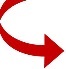 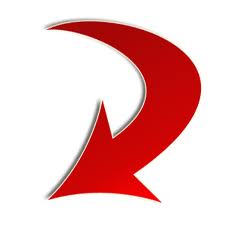 Association NumberAssociation NumberAssociation NumberNameNameDate of birthAddressAddressPostcodeHome phone                                                                             MobileHome phone                                                                             MobileEmail addressEmail addressI am registered with                                                         Club/Assoc.I am registered with                                                         Club/Assoc.Grade played 2016Playing position – 1st preference                                            2nd preferencePlaying position – 1st preference                                            2nd preferencePlaying position – 1st preference                                            2nd preferenceClub Coach name:                                                           Contact No:Club Coach name:                                                           Contact No:Club Coach name:                                                           Contact No:Playing experience:Playing experience:Playing experience:Representative playing experience (if any):Signed                                                                                      SignedRepresentative playing experience (if any):Signed                                                                                      Signed--PlayerParent/Guardian if under 18 years